Olá,Hoje, novamente, vamos realizar uma atividade que envolve uma representação do seu pensamento. Porém, desta vez iremos trabalhar com materiais mais concretos que você recebeu em seu kit, fornecido pela escola, para a aula de hoje.No kit você deve encontrar: algodão, duas metades de uma bola de isopor e palitos de dente. Inicialmente, a atividade será individual. Em seguida, vamos passar a um trabalho em grupos. Por fim, realizaremos uma discussão sobre a atividade.É muito importante que você realize a atividade usando o máximo de seu raciocínio e concentração: pense bastante no problema que vai enfrentar e em cada passo da solução que vai apresentar.E não se esqueça: Vamos aprender nos divertindo!*			*			*PropostaIndividual1. Utilizando as duas partes de uma esfera de isopor como modelo do planeta Terra e palitos de dente como modelos de si mesmos, posicione-se no globo terrestre.Não precisa se preocupar com a comparação de tamanho entre os palitos e a bola de isopor.Assim que terminar, tire uma foto do seu modelo.2. Elabore uma explicação e escreva um pequeno texto dos motivos que o levaram a representar a si mesmo no planeta Terra da forma como o fez.Explicação:(Escreva aqui sua explicação)3. Utilizando o algodão como modelo de atmosfera, posicione essa atmosfera no modelo de globo terrestre montado por você.4. Elabore uma explicação e escreva um pequeno texto dos motivos que o levaram a representar a atmosfera do planeta Terra da forma como o fez.Explicação:(Escreva aqui sua explicação)GrupalDiscutam os modelos e as respostas dadas à proposta anterior com base em seus raciocínios e elaborem respostas conjuntas.Explicação da questão 2:(Escreva aqui sua explicação)Explicação da questão 4:(Escreva aqui sua explicação)NÓS NA TERRA 2elaborada por Johann Portscheler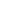 Período 01